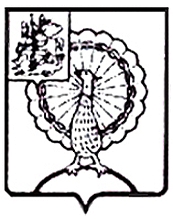 Информация об устранении нарушений, в том числе о принятых мерах и решениях по результату внесенных представлений и предписаний по итогам контрольного мероприятия«Внешняя проверка бюджетной отчетности главных администраторов бюджетных средств городского округа Серпухов Московской области за 2022 год: Комитета по управлению имуществом городского округа Серпухов»	По результатам контрольного мероприятия в адрес Комитета по управлению имуществом городского округа Серпухов выдано 1 представление и 1 предписание.Информационные письма были направлены в Совет депутатов городского округа Серпухов и Главе городского округа Серпухов, а также Отчет о результатах контрольного мероприятия для сведения был направлен в Прокуратуру городского округа Серпухов. 	По результатам выполнения требований Контрольно-счетной палаты городского округа Серпухов объектами проверки были предприняты следующие меры и решения:	- методика прогнозирования поступлений доходов бюджета муниципального образования «Городской округ Серпухов Московской области», главным администратором которых является Комитет по управлению имуществом городского округа Серпухов приведена в соответствии с общими требованиями к методике прогнозирования поступлений доходов в бюджеты бюджетной системы Российской Федерации, утвержденных Постановлением Правительства Российской Федерации от 23.06.2016 №574;          -  в бухгалтерском учете отражено изменение кадастровой стоимости 29 земельных участков по счету 108.55 «Непроизводственные активы, составляющие казну», в соответствии с кадастровой стоимостью, согласно данным выписки из ЕГРН на текущую дату;         - в бухгалтерском учете на счете 108.55 «Непроизводственные активы, составляющие казну» отражено выбытие земельных участков, в связи с их реализацией в 2021-2022 году.КОНТРОЛЬНО-СЧЕТНАЯ ПАЛАТАГОРОДСКОГО ОКРУГА СЕРПУХОВМОСКОВСКОЙ ОБЛАСТИКОНТРОЛЬНО-СЧЕТНАЯ ПАЛАТАГОРОДСКОГО ОКРУГА СЕРПУХОВМОСКОВСКОЙ ОБЛАСТИ142203, Московская область, городской округ Серпухов, ул. Советская, д.88  ИНН/КПП: 5043044241/504301001ОГРН: 1115043006044телефон:  8(4967)37-71-85, 37-45-40 e-mail : kspserpuhov@yandex.ru https://ksp-serpuhov.ru